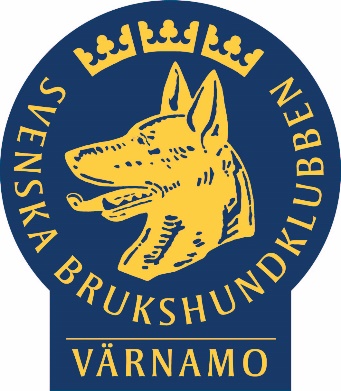   Grattis!
Lotten avgjorde vinnaren av denna, vann
du hela tävlingen är det en helt annan femma!
Namn……………………………………………………………………………………………………….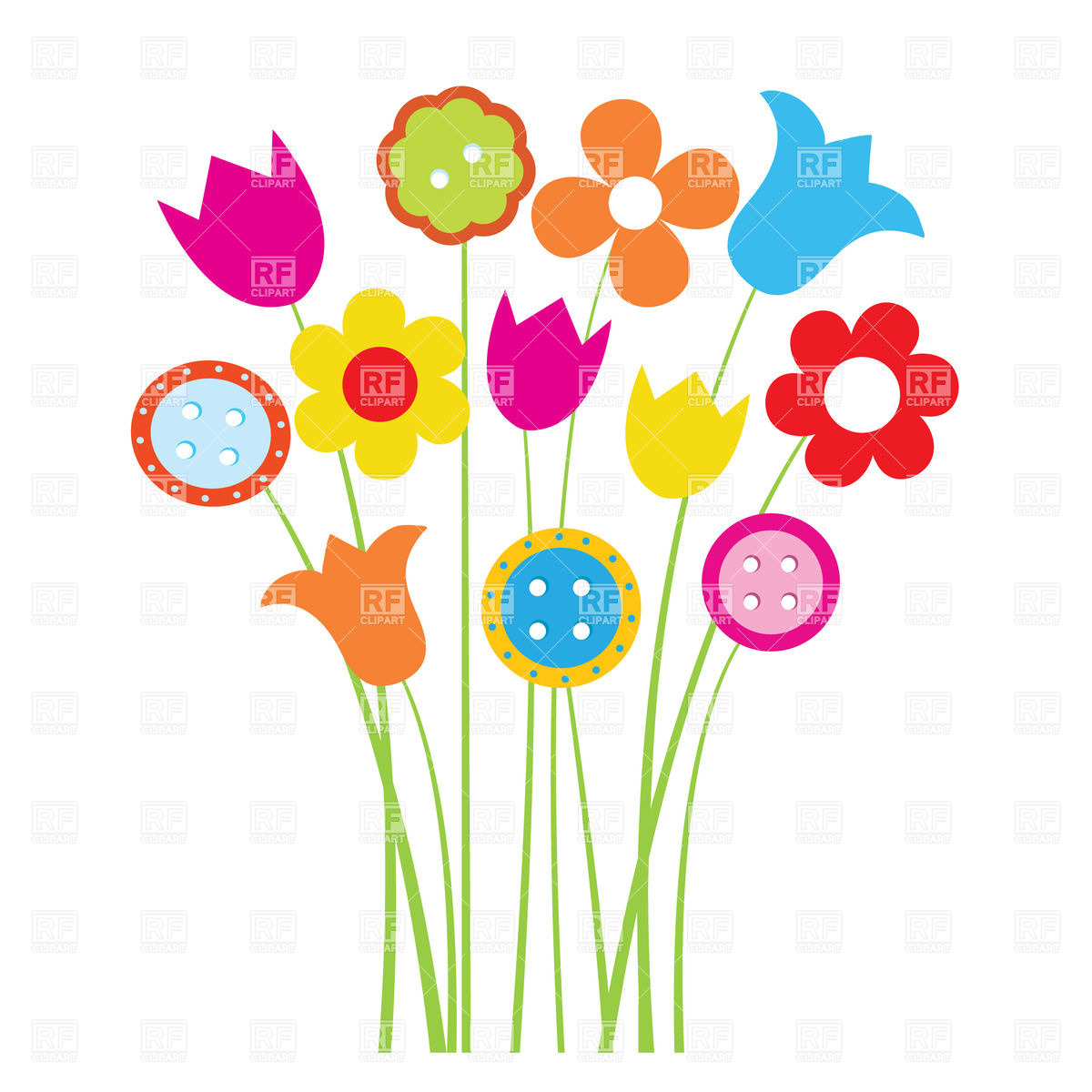 Priset gäller i 3 år datum ……………………………………………………………………………………….Signatur                     ……………………………………………………………………………………….
